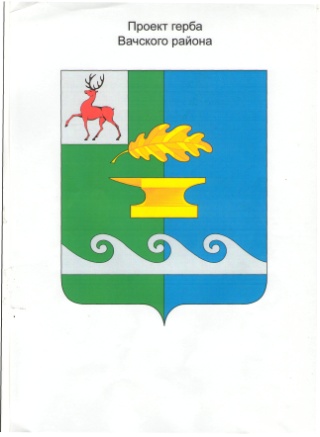 Совет депутатов Вачского муниципального округа Нижегородской областиРЕШЕНИЕот 20.12.2022 									№ 82О внесении изменений в решении сельского Совета Чулковского сельсовета от 20.12.2021 года №40 «О бюджете Чулковского сельсовета на 2022 год»     Совет депутатов РЕШИЛ:                  1. Внести в решение сельского Совета Чулковского сельсовета Вачского   муниципального района от 20.12.2021 года №40 «О бюджете Чулковского сельсовета на 2022 год» (в редакции решения сельского Совета Чулковского сельсовета от 09.02.2022 года№5, от 27.06.2022г №11,от 24.08.2022г №17, от7.09.2022г№18) (в редакции решения Совета депутатов Вачского муниципального округа от 17.11.2022г №57) следующие изменения:   1.1.  Пункт 1 изложить в новой редакции:«1. Утвердить основные характеристики бюджета Чулковского сельсовета на 2022 год:1) общий объем доходов в сумме   12601,6 тыс. рублей;2) общий объем расходов в сумме 13774,3 тыс. рублей;3) общий объем дефицита бюджета в сумме 1172,7 тыс. рублей.»1.1. Приложение 2 «Распределение бюджетных ассигнований по целевым статьям (муниципальным программам и непрограммным направлениям деятельности), группам видов расходов классификации расходов бюджета» изложить в новой редакции (приложение 1 к настоящему решению).1.2. Приложение 3 «Ведомственная структура расходов бюджета год Чулковского сельсовета» изложить в новой редакции (приложение 2 к настоящему решению).1.3. Пункт 9 изложить в новой редакции:«9. Утвердить объем межбюджетных трансфертов бюджету Вачского муниципального района в сумме 753,3 тыс. рублей с распределением согласно приложению 4. Приложение 4 изложить в новой редакции (приложение 3 к настоящему решению).          2. Опубликовать настоящее решение в газете «Вачская газета», а также разместить в информационно-телекоммуникационной сети Интернет на официальном сайте администрации Вачского муниципального района Нижегородской области.  3. Настоящее решение вступает в силу со дня его официального опубликования.   4. Контроль за исполнением настоящего решения возложить на постоянную комиссию по экономике и бюджету.Председатель Совета депутатов			                                          С.Е. ЛиповГлава местного самоуправления					                  С.В. Лисин                                                                           Приложение 1к решению Совет депутатов Вачского муниципального округа Нижегородской области                                                                                                                                                                               от 20.12.2022 года №82«Приложение 2к решению сельского Совета     Чулковского сельсоветаВачского муниципального районаНижегородской областиот 20.12.2021года   №40	«О бюджете Чулковского 	сельсовета на 2022 год»Распределение бюджетных ассигнований по целевым статьям (муниципальным программам, и непрограммным направлениям деятельности), группам видов расходов классификации расходов бюджета																									»                                                                                                                                                           Приложение 2к решению Совет депутатов Вачского муниципального округа Нижегородской области                                                                                                                                                                               от 20.12.2022 года №82                                                                                                                                                                 «Приложение3                                                                                                                                                                                   к                                                                                                                                        к решению сельского Совета                                                                                                                            Чулковского сельсоветаВачского муниципального районаНижегородской областиОт20.12. 2021 года   № 40«О бюджете Чулковского сельсовета на 2022 год»Ведомственная структура расходов бюджета Чулковского сельсовета                                                                                                                                                                      	    ».                                                                           Приложение 3к решению Совет депутатов Вачского муниципального округа Нижегородской области                                                                                                                                                                               от 20.12.2022 года №82                                                                                                                                                                  Приложение 4                                                                                                                                                                                                                                                      к решению сельского СоветаЧулковского сельсоветаВачского муниципального районаНижегородской областиОт.2021 года   № 	«О бюджете Чулковского 	сельсовета на 2022 год»Объем межбюджетных трансфертов бюджету муниципального района из бюджета    Чулковского сельсовета НаименованиеКод бюджетной классификацииКод бюджетной классификацииСумма (тыс. рублей)НаименованиеЦелевая статья расходовВид расходовСумма (тыс. рублей)Муниципальная программа "Комплексное развитие территории поселения с.Чулково Вачского муниципального района на 2020-2022 годы"01 0 00 00000000             11517,2Подпрограмма "Обеспечение безопасности жизнедеятельности населения на территории поселения с.Чулково"01 1 00 00000000915.6Мероприятия по защите населения и территории от чрезвычайных ситуаций природного и техногенного характера на территории поселения01 1 01 000000000,3Резервный фонд администрации01 1 01 230000000,3Иные бюджетные ассигнования01 1 01 230008000,3Мероприятия по профилактике терроризма и экстремизма на территории поселения01 1 02 000000000,3Проведение мероприятий по профилактике терроризма и экстремизма на территории Вачского муниципального района01 1 02 259200000,3Закупка товаров, работ и услуг для обеспечения государственных (муниципальных) нужд01 1 02 259202000,3Мероприятия по вопросам обеспечения пожарной безопасности на территории поселения01 1 03 00000000915Расходы на обеспечение деятельности муниципальных учреждений01 1 03 00590000915Расходы на выплаты персоналу в целях обеспечения выполнения функций государственными (муниципальными) органами, казенными учреждениями, органами управления государственными внебюджетными фондами01 1 03 00590100225.5Межбюджетные трансферты01 1 03 00590500438.4Проведение противопожарных мероприятий01 1 03 25910000206.1Закупка товаров, работ и услуг для обеспечения государственных (муниципальных) нужд01 1 03 25910200206.1Подпрограмма "Противодействие коррупции в администрации с.Чулково"01 2 00 000000000,3Противодействие коррупции в администрации с.Чулково01 2 01 000000000,3Реализация мероприятий, направленных на противодействие коррупции01 2 01 259000000,3Закупка товаров, работ и услуг для обеспечения государственных (муниципальных) нужд01 2 01 259002000,3Подпрограмма "Профилактика наркомании и токсикомании на территории поселения с.Чулково"01 3 00 000000000,3Мероприятия по профилактике правонарушений и наркомании на территории поселения01 3 01 000000000,3Проведение мероприятий для детей и молодежи01 3 01 252000000,3Закупка товаров, работ и услуг для обеспечения государственных (муниципальных) нужд01 3 01 252002000,3Подпрограмма "Безбарьерная среда жизнедеятельности для инвалидов и других маломобильных граждан поселения с.Чулково"01 4 00 000000000,3Безбарьерная среда жизнедеятельности для инвалидов и других маломобильных граждан01 4 01 000000000,3Мероприятия в области социальной политики01 4 01 252800000,3Закупка товаров, работ и услуг для обеспечения государственных (муниципальных) нужд01 4 01 252802000,3Подпрограмма "Поддержка и развитие малого и среднего предпринимательства на территории поселения с.Чулково"01 5 00 000000000,3Поддержка и развитие малого и среднего предпринимательства на территории поселения01 5 01 000000000,3Мероприятия в рамках подпрограммы "Поддержка и развитие малого и среднего предпринимательства на территории поселения с.Чулково"01 5 01 290300000,3Закупка товаров, работ и услуг для обеспечения государственных (муниципальных) нужд01 5 01 290302000,3Подпрограмма "Организация досуга населения, проведение общественно-значимых праздничных и культурно-спортивных мероприятий на территории поселения с.Чулково"01 6 00 00000000                  271,7Проведение общественно - значимых праздничных мероприятий на территории поселения01 6 01 0000000027,7Проведение мероприятий, посвященных Дню Победы01 6 01 25290000131,7Закупка товаров, работ и услуг для обеспечения государственных (муниципальных) нужд01 6 01 25290200                    131,7Прочие выплаты по обязательствам Вачского муниципального района01 6 01 2600000090,0Закупка товаров, работ и услуг для обеспечения государственных (муниципальных) нужд01 6 01 2600020090,0Расходы на реализацию мероприятий с гражданами пожилого возраста и инвалидами016012990000050,0Закупка товаров, работ и услуг для обеспечения государственных (муниципальных) нужд016012990020050,0Подпрограмма "Содействие занятости населения на территории поселения с.Чулково"01 7 00 0000000019,9Организация оплачиваемых общественных работ01 7 01 00000000             19,9      Мероприятия по содействию временной занятости населения01 7 01 2992000019,9Расходы на выплаты персоналу в целях обеспечения выполнения функций государственными (муниципальными) органами, казенными учреждениями, органами управления государственными внебюджетными фондами01 7 01 2992010019,9Подпрограмма "Благоустройство территории поселения с.Чулково"01 8 00 000000007423,3Содержание и ремонт автомобильных дорог01 8 01 000000004522,4Выполнение работ по содержанию автомобильных дорог и искусственных сооружений на них01 8 01 205000002299,8Закупка товаров, работ и услуг для обеспечения государственных (муниципальных) нужд01 8 01 205002002299,8Выполнение работ по ремонту автомобильных дорог и искусственных сооружений на них01 8 01 206000002222,6Закупка товаров, работ и услуг для обеспечения государственных (муниципальных) нужд01 8 01 206002002222,6Озеленение территории01 8 02 0000000010,0Озеленение01 8 02 20100000                    10,0Закупка товаров, работ и услуг для обеспечения государственных (муниципальных) нужд01 8 02 2010020010,0Организация наружного освещения населенных пунктов01 8 03 00000000378,0Уличное освещение01 8 03 20200000378,0Закупка товаров, работ и услуг для обеспечения государственных (муниципальных) нужд01 8 03 20200200378,0Организация и содержание мест захоронения01 8 04 00000000508,4Организация и содержание мест захоронения01 8 04 20300000508,4Закупка товаров, работ и услуг для обеспечения государственных (муниципальных) нужд01 8 04 20300200                        508,4Прочие мероприятия по благоустройству поселения01 8 05 000000001471,8Расходы за счет средств фонда на поддержку территорий01 8 05 22000000100,00Закупка товаров, работ и услуг для обеспечения государственных (муниципальных) нужд01 8 05 22 000200100,00Прочие мероприятия по благоустройству01 8 05 204000001251,8Закупка товаров, работ и услуг для обеспечения государственных (муниципальных) нужд01 8 05 204002001251,8Расходы за счет средств резерва поддержки территорий01 8 05 24600000120,0Закупка товаров, работ и услуг для обеспечения государственных (муниципальных) нужд0180524600200120,0Мероприятия в области жилищно-коммунального хозяйства0180700000000532,7Мероприятия в области коммунального хозяйства0180729060000532,7Закупка товаров, работ и услуг для обеспечения государственных (муниципальных) нужд0180729060200532,7Подпрограмма "Социальная защита населения Чулковского поселения"01 9 00 00000000165,4Ежемесячная доплата к пенсиям лицам, замещавшим муниципальные должности01 9 01 00000000165,4Мероприятия в области социальной политики01 9 01 25280000165,4Межбюджетные трансферты01 9 01 25280500165,4Подпрограмма "Ресурсное обеспечение реализации муниципальной программы"01 А 00000000002720,1Содержание аппарата управления01 А 01000000002720,1Расходы на обеспечение деятельности муниципальных учреждений.01 A 01005900002720,1Расходы на выплаты персоналу в целях обеспечения выполнения функций государственными (муниципальными) органами, казенными учреждениями, органами управления государственными внебюджетными фондами01 A 01005901001664,7Закупка товаров, работ и услуг для обеспечения государственных (муниципальных) нужд01 A 01005902001 037,4Иные бюджетные ассигнования01 A 010059080018,0Непрограмные расходы88 0 00 000000002257,1Непрограммное направление деятельности88 8 00 000000002257,1Содержание аппарата управления88 8 01 000000001591,5Расходы на обеспечение деятельности муниципальных учреждений88 8 01 00590000104,5Межбюджетные трансферты88 8 01 00590500104,5Глава местной администрации88 8 01 080000001487,0Расходы на выплаты персоналу в целях обеспечения выполнения функций государственными (муниципальными) органами, казенными учреждениями, органами управления государственными внебюджетными фондами88 8 01 080001001487,0Непрограммные расходы за счет средств федерального бюджета88 8 04 00000000                   101,7Субвенции на осуществление государственных полномочий Российской Федерации по первичному воинскому учету на территориях, где отсутствуют военные комиссариаты88 8 04 51180000                  101,7Расходы на выплаты персоналу в целях обеспечения выполнения функций государственными (муниципальными) органами, казенными учреждениями, органами управления государственными внебюджетными фондами88 8 04 5118010093,6Закупка товаров, работ и услуг для обеспечения государственных (муниципальных) нужд88 8 04 511802008,1Прочие непрограммные расходы88 8 05 00000000563,9Субсидии бюджетам бюджетной системы88 8 05 93000000563,9Межбюджетные трансферты88 8 05 93000500563,9Всего:13774,3в том числе:Собственные полномочия13672,6Субвенции из областного фонда компенсаций                  101,7НаименованиеКод бюджетной классификацииКод бюджетной классификацииКод бюджетной классификацииКод бюджетной классификацииКод бюджетной классификацииКод бюджетной классификацииКод бюджетной классификацииСумма (тыс. рублей)НаименованиеВедомствоРазделПодразделЦелевая статьяВид расходаВид расходаВид расходаСумма (тыс. рублей)АДМИНИСТРАЦИЯ ЧУЛКОВСКОГО СЕЛЬСОВЕТА ВАЧСКОГО МУНИЦИПАЛЬНОГО РАЙОНА НИЖЕГОРОДСКОЙ ОБЛАСТИ498000000 0 00 0000000 0 00 000000001664,71664,7Общегосударственные вопросы010000 0 00 000000000000004402,5Функционирование Правительства Российской Федерации, высших исполнительных органов государственной власти субъектов Российской Федерации, местных администраций010400 0 00 000000000000004311,6Муниципальная программа "Комплексное развитие территории поселения с.Чулково Вачского муниципального района на 2020-2022 годы"010401 0 00 00000000000000             2720,1Подпрограмма "Ресурсное обеспечение реализации муниципальной программы"010401 А 00 000000000000002720,1Содержание аппарата управления010401 А 01 000000000000002720,1Расходы на обеспечение деятельности муниципальных учреждений.010401 A 01 005900000000002720,1Расходы на выплаты персоналу в целях обеспечения выполнения функций государственными (муниципальными) органами, казенными учреждениями, органами управления государственными внебюджетными фондами010401 A 01 005901001001001664,7Закупка товаров, работ и услуг для обеспечения государственных (муниципальных) нужд010401 A 01 005902002002001037,4Иные бюджетные ассигнования010401 A 01 0059080080080018,0Непрограмные расходы010488 0 00 000000000000001591,5Непрограммное направление деятельности010488 8 00 000000000000001591,5Содержание аппарата управления010488 8 01 00000000000000         1591,5Расходы на обеспечение деятельности муниципальных учреждений010488 8 01 00590000000000104,5Межбюджетные трансферты010488 8 01 00590500500500104,5Глава местной администрации010488 8 01 080000000000001487,0Расходы на выплаты персоналу в целях обеспечения выполнения функций государственными (муниципальными) органами, казенными учреждениями, органами управления государственными внебюджетными фондами010488 8 01 080001001001001487,0Резервные фонды011100 0 00 000000000000000,3Муниципальная программа "Комплексное развитие территории поселения с.Чулково Вачского муниципального района на 2020-2022 годы"011101 0 00 000000000000000,3Подпрограмма "Обеспечение безопасности жизнедеятельности населения на территории поселения с.Чулково"011101 1 00 000000000000000,3Мероприятия по защите населения и территории от чрезвычайных ситуаций природного и техногенного характера на территории поселения011101 1 01 000000000000000,3Резервный фонд администрации011101 1 01 230000000000000,3Иные бюджетные ассигнования011101 1 01 230008008008000,3Другие общегосударственные вопросы011300 0 00 0000000000000090,6Муниципальная программа "Комплексное развитие территории поселения с.Чулково Вачского муниципального района на 2020-2022 годы"011301 0 00 0000000000000090,6Подпрограмма "Обеспечение безопасности жизнедеятельности населения на территории поселения с.Чулково"011301 1 00 000000000000000,3Мероприятия по профилактике терроризма и экстремизма на территории поселения011301 1 02 000000000000000,3Проведение мероприятий по профилактике терроризма и экстремизма на территории Вачского муниципального района011301 1 02 259200000000000,3Закупка товаров, работ и услуг для обеспечения государственных (муниципальных) нужд011301 1 02 259202002002000,3Подпрограмма "Противодействие коррупции в администрации с.Чулково"011301 2 00 000000000000000,3Противодействие коррупции в администрации с.Чулково011301 2 01 000000000000000,3Реализация мероприятий, направленных на противодействие коррупции011301 2 01 259000000000000,3Закупка товаров, работ и услуг для обеспечения государственных (муниципальных) нужд011301 2 01 259002002002000,3Подпрограмма "Организация досуга населения, проведение общественно-значимых праздничных и культурно-спортивных мероприятий на территории поселения с.Чулково"011301 6 00 0000000000000090,0Проведение общественно - значимых праздничных мероприятий на территории поселения011301 6 01 00000000000000       90,0Прочие выплаты по обязательствам Вачского муниципального района011301 6 01 2600000000000090,0Закупка товаров, работ и услуг для обеспечения государственных (муниципальных) нужд011301 6 01 2600020020020090,0Национальная оборона020000 0 00 00000000000000101.7Мобилизационная и вневойсковая подготовка020300 0 00 00000000000000101.7Непрограмные расходы020388 0 00 00000000000000101.7Непрограммное направление деятельности020388 8 00 00000000000000101.7Непрограммные расходы за счет средств федерального бюджета020388 8 04 00000000000000101.7Субвенции на осуществление государственных полномочий Российской Федерации по первичному воинскому учету на территориях, где отсутствуют военные комиссариаты020388 8 04 51180000000000101.7Расходы на выплаты персоналу в целях обеспечения выполнения функций государственными (муниципальными) органами, казенными учреждениями, органами управления государственными внебюджетными фондами020388 8 04 5118010010010093.6Закупка товаров, работ и услуг для обеспечения государственных (муниципальных) нужд020388 8 04 511802002002008,1Национальная безопасность и правоохранительная деятельность030000 0 00 00000000000000915,0Защита населения и территории от чрезвычайных ситуаций природного и техногенного характера, пожарная безопасность031000 0 00 00000000000000915,0Муниципальная программа "Комплексное развитие территории поселения с.Чулково Вачского муниципального района на 2020-2022 годы"031001 0 00 00000000000000915,0Подпрограмма "Обеспечение безопасности жизнедеятельности населения на территории поселения с.Чулково"031001 1 00 00000000000000915,0Мероприятия по вопросам обеспечения пожарной безопасности на территории поселения031001 1 03 00000000000000915,0Расходы на обеспечение деятельности муниципальных учреждений031001 1 03 00590000000000708,9Расходы на выплаты персоналу в целях обеспечения выполнения функций государственными (муниципальными) органами, казенными учреждениями, органами управления государственными внебюджетными фондами031001 1 03 00590100100100225,5Межбюджетные трансферты031001 1 03 00590500500500483,4Проведение противопожарных мероприятий031001 1 03 25910000000000206,1Закупка товаров, работ и услуг для обеспечения государственных (муниципальных) нужд031001 1 03 25910200200200206,1Национальная экономика040000 0 00 00000000000000                         4762,6Общеэкономические вопросы040100 0 00 0000000000000019,9Муниципальная программа "Комплексное развитие территории поселения с.Чулково Вачского муниципального района на 2020-2022 годы"040101 0 00 0000000000000019,9Подпрограмма "Содействие занятости населения на территории поселения с.Чулково"040101 7 00 0000000000000019,9Организация оплачиваемых общественных работ040101 7 01 0000000000000019,9Мероприятия по содействию временной занятости населения040101 7 01 2992000000000019,9Расходы на выплаты персоналу в целях обеспечения выполнения функций государственными (муниципальными) органами, казенными учреждениями, органами управления государственными внебюджетными фондами040101 7 01 2992010010010019,9Дорожное хозяйство (дорожные фонды)040900 0 00 000000000000004742,4Муниципальная программа "Комплексное развитие территории поселения с.Чулково Вачского муниципального района на 2020-2022 годы"040901 0 00 000000000000004742,4Подпрограмма "Благоустройство территории поселения с.Чулково"040901 8 00 000000000000004742,4Содержание и ремонт автомобильных дорог040901 8 01 000000000000004522,4Выполнение работ по содержанию автомобильных дорог и искусственных сооружений на них040901 8 01 205000000000002299,8Закупка товаров, работ и услуг для обеспечения государственных (муниципальных) нужд040901 8 01 205002002002002299,8Выполнение работ по ремонту автомобильных дорог и искусственных сооружений на них040901 8 01 206000000000002222,6Закупка товаров, работ и услуг для обеспечения государственных (муниципальных) нужд040901 8 01 206002002002002222,6Прочие мероприятия по благоустройству поселения040901 8 05 00000000000000220,0Расходы за счет средств фонда на поддержку территорий040901 8 05 22000000000000100,0Закупка товаров, работ и услуг для обеспечения государственных (муниципальных) нужд040901 8 05 22000200200200100,0Расходы за счет средств резерва поддержки территорий04090180524000000000000120,0Закупка товаров, работ и услуг для обеспечения государственных (муниципальных) нужд04090180524000200200200120,0Другие вопросы в области национальной экономики041200 0 00 000000000000000,3Муниципальная программа "Комплексное развитие территории поселения с.Чулково Вачского муниципального района на 2020-2022 годы"041201 0 00 000000000000000,3Подпрограмма "Поддержка и развитие малого и среднего предпринимательства на территории поселения с.Чулково"041201 5 00 00000000000000,3Поддержка и развитие малого и среднего предпринимательства на территории поселения041201 5 01 000000000000000,3Мероприятия в рамках подпрограммы "Поддержка и развитие малого и среднего предпринимательства на территории поселения с.Чулково"041201 5 01 290300000000000,3Закупка товаров, работ и услуг для обеспечения государственных (муниципальных) нужд041201 5 01 290302002002000,3Жилищно-коммунальное хозяйство050000 0 00 000000000000002772,6Коммунальное хозяйство050200 0 00 00000000000000532,7Муниципальная программа "Комплексное развитие территории поселения с.Чулково Вачского муниципального района на 2020-2022 годы"050201 0 00 00000000000000532,7Подпрограмма "Благоустройство территории поселения с.Чулково"050201 8 00 00000000000000532,7Мероприятия в области жилищно-коммунального хозяйства05020180700000000000000532,7Мероприятия в области коммунального хозяйства05020180729060000000000532,7Закупка товаров, работ и услуг для обеспечения государственных (муниципальных) нужд05020180729060200200200532,7Благоустройство050300 0 00 000000000000002239,9Муниципальная программа "Комплексное развитие территории поселения с.Чулково Вачского муниципального района на 2020-2022 годы"050301 0 00 000000000000002239,9Подпрограмма "Организация досуга населения, проведение общественно-значимых праздничных и культурно-спортивных мероприятий на территории поселения с.Чулково"050301 6 00 0000000000000091,7Проведение общественно - значимых праздничных мероприятий на территории поселения050301 6 01 0000000000000091,7Проведение мероприятий, посвященных Дню Победы050301 6 01 2529000000000091,7Закупка товаров, работ и услуг для обеспечения государственных (муниципальных) нужд050301 6 01 2529020020020091,7Подпрограмма "Благоустройство территории поселения с.Чулково"050301 8 00 000000000000002148,2Озеленение территории050301 8 02 0000000000000010,0Озеленение050301 8 02 2010000000000010,0Закупка товаров, работ и услуг для обеспечения государственных (муниципальных) нужд050301 8 02 2010020020020010,0Организация наружного освещения населенных пунктов050301 8 03 00000000000000          378,0Уличное освещение050301 8 03 20200000000000378,0Закупка товаров, работ и услуг для обеспечения государственных (муниципальных) нужд050301 8 03 20200200200200378,0Организация и содержание мест захоронения050301 8 04 00000000000000508,4Организация и содержание мест захоронения050301 8 04 20300000000000508,4Закупка товаров, работ и услуг для обеспечения государственных (муниципальных) нужд050301 8 04 20300200200200508,4Прочие мероприятия по благоустройству поселения050301 8 05 000000000000001251,8Прочие мероприятия по благоустройству050301 8 05 204000000000001251,8Закупка товаров, работ и услуг для обеспечения государственных (муниципальных) нужд050301 8 05 204002002002001251,8Образование070000 0 00 000000000000000,3Молодежная политика070700 0 00 000000000000000,3Муниципальная программа "Комплексное развитие территории поселения с.Чулково Вачского муниципального района на 2020-2022 годы"070701 0 00 000000000000000,3Подпрограмма "Профилактика наркомании и токсикомании на территории поселения с.Чулково"070701 3 00 000000000000000,3Мероприятия по профилактике правонарушений и наркомании на территории поселения070701 3 01 000000000000000,3Проведение мероприятий для детей и молодежи070701 3 01 252000000000000,3Закупка товаров, работ и услуг для обеспечения государственных (муниципальных) нужд070701 3 01 252002002002000,3Социальная политика100000 0 00 00000000000000255,7Пенсионное обеспечение100100 0 00 00000000000000165,4Муниципальная программа "Комплексное развитие территории поселения с.Чулково Вачского муниципального района на 2020-2022 годы"100101 0 00 00000000000000165,4Подпрограмма "Социальная защита населения Чулковского поселения"100101 9 00 00000000000000165,4Ежемесячная доплата к пенсиям лицам, замещавшим муниципальные должности100101 9 01 00000000000000165,4Мероприятия в области социальной политики100101 9 01 25280000000000165,4Межбюджетные трансферты100101 9 01 25280500500500165,4Социальное обеспечение населения100300 0 00 0000000000000050,0Проведение общественно - значимых праздничных мероприятий на территории поселения100301 6 00 0000000000000050.0Расходы на реализацию мероприятий с гражданами пожилого возраста и инвалидами100301 6 01 2990000000000050,0Закупка товаров, работ и услуг для обеспечения государственных (муниципальных) нужд100301 6 01 2990020020020050,0Другие вопросы в области социальной политики100600 0 00 0000000000000040,3Муниципальная программа "Комплексное развитие территории поселения с.Чулково Вачского муниципального района на 2020-2022 годы"100601 0 00 0000000000000040,3Подпрограмма "Безбарьерная среда жизнедеятельности для инвалидов и других маломобильных граждан поселения с.Чулково"100601 4 00 000000000000000,3Безбарьерная среда жизнедеятельности для инвалидов и других маломобильных граждан100601 4 01 000000000000000,3Мероприятия в области социальной политики100601 4 01 252800000000000,3Закупка товаров, работ и услуг для обеспечения государственных (муниципальных) нужд100601 4 01 252802002002000,3Подпрограмма "Организация досуга населения, проведение общественно-значимых праздничных и культурно-спортивных мероприятий на территории поселения с.Чулково"100601 6 00 0000000000000040,0Проведение общественно - значимых праздничных мероприятий на территории поселения100601 6 01 0000000000000040,0Проведение мероприятий, посвященных Дню Победы100601 6 01 2529000000000040,0Закупка товаров, работ и услуг для обеспечения государственных (муниципальных) нужд100601 6 01 2529020020020040,0Межбюджетные трансферты общего характера бюджетам бюджетной системы Российской Федерации140000 0 00 00000000000000563,9Прочие межбюджетные трансферты общего характера140300 0 00 00000000000000      563,9Непрограмные расходы140388 0 00 00000000000000563,9Непрограммное направление деятельности140388 8 00 00000000000000563,9Прочие непрограммные расходы140388 8 05 00000000000000563,9Субсидии бюджетам бюджетной системы140388 8 05 93000000000000563,9Межбюджетные трансферты140388 8 05 93000500500500563,9Всего:13774,3в том числе:Собственные полномочия13672.6Субвенции из областного фонда компенсаций101,7НаименованиеСумма (тыс.руб.)Передаваемые полномочия в области регулирования тарифов и надбавок организаций коммунального комплекса2,94Передаваемые полномочия в сфере градостроительной деятельности местного значения0,99Передаваемые полномочия в сфере теплоснабжения1,76Передаваемые полномочия в части контроля по ФЗ от 05.04.2013г. №44-ФЗ3,4Передаваемые полномочия по исполнению бюджета (в части казначейского исполнения бюджета поселения)3,1Передаваемые полномочия по осуществлению муниципального земельного контроля в границах поселения40,39Передаваемые полномочия по обеспечению первичных мер пожарной безопасности в границах населенных пунктов поселения483,4Передаваемые полномочия по обеспечению проживающих в поселении и нуждающихся в жилых помещениях малоимущих граждан жилыми помещениями, организация строительства и содержания муниципального жилищного фонда, создание условий для жилищного строительства, осуществление муниципального жилищного контроля, а также иных полномочий органов местного самоуправления в соответствии с жилищным законодательством (КУМИ)43,87Передаваемые полномочия по осуществлению внешнего муниципального финансового контроля1,0Передаваемые полномочия по осуществлению внутреннего муниципального финансового контроля2,9Передаваемые полномочия по осуществлению мер по противодействию коррупции в границах поселения0,8Передаваемые полномочия по пенсионному обеспечению за выслугу лет лиц, замещающих муниципальные должности и должности муниципальной службы в органах местного самоуправления165,4Передаваемые полномочия по переводу жилых помещений в нежилые помещения и нежилых помещений - в жилые помещения, признание жилых помещений непригодными для проживания0,38Передаваемые полномочия в части определения порядка получения документа о принятии решения о согласовании или об отказе, согласованию переустройства и перепланировке жилых помещений0,78Передаваемые полномочия по содействию в развитии сельскохозяйственного производства, созданию условий для развития малого и среднего предпринимательства1,02Передаваемые полномочия по созданию и организации работы комиссии по предупреждению и ликвидации чрезвычайных ситуаций и обеспечению пожарной безопасности0,41Передаваемые полномочия по созданию органами местного самоуправления условий для управления многоквартирными домами0,76Всего:753,3